Hướng dẫn soạn Unit 2 Extra listening and speaking Tiếng Anh 6 Friends Plus, giải bài tập Extra listening and speaking Unit 2 sách Tiếng Anh 6 Friends Plus.Giải bài tập Tiếng Anh 6 Unit 2 Extra listening and speakingThực hiện các yêu cầu của SGK khi giải bài tập Tiếng Anh 6 Chân trời sáng tạo trang 111 về giải đố và trò chơi.Exercise 1Match the clocks with the time in the box (Nối đồng hồ với giờ ở trong bảng)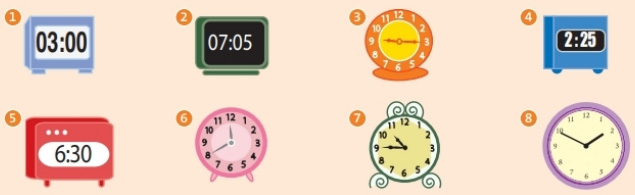 Lời giải bài 1 trang 111 SGK Tiếng Anh 6 Chân trời sáng tạo1.three o’clock2. five past seven3. quarter past nine4. twenty- five past two5. half past six6. twenty to twelve7. quarter to eleven8. ten to twoExercise 2Listen and write the times you hear. Then listen and repeat  (Nghe và viết giờ. Sau đó nghe và lặp lại)Audio Lời giải bài 2 trang 111 SGK Tiếng Anh 6 Chân trời sáng tạoa. 10.20b. 11.55c. 6.35d. 11.10d. 8.30e. 2.45Exercise 3 Listen to a phone conversation? How many sports does Vicky ask about? (Nghe một cuộc trò chuyện điện thoại? Vicky hỏi về bao nhiêu môn thể thao?)Lời giải bài 3 trang 111 SGK Tiếng Anh 6 Chân trời sáng tạoThere are two sports which Vicky wants to play: judo and table tennis. (Có hai môn thể thao Vicky muốn chơi là Judo và bóng bàn)Audio Man: Hello, Holloway Sports Centre Can I help you? Vicky: Yes. What time does the swimming pool open today? Man: Let's see. What's the day today? Vicky: It's Tuesday. Man: Tuesday, of course! The swimming pool opens at half past ten today.Vicky: And what time does it close? Man: It usually closes at eight o'clock, but it closes at quarter to six today Vicky: I see. Man: Can I help you with anything else? Vicky: Er... yes. When's judo? Is it today? Man: No, it isn't. Judo is on Wednesday at half past four.Vicky: What time does it finish? Man: Well, the timetable says six o'clock, but it usually finishes at ten past six Vicky: And when's table tennis? Man: Let's see... table tennis. Table tennis is from quarter to five to quarter past six on Monday. Vicky: That's great. Thanks for your help. Man: You're very welcome. Bye bye.DịchNgười đàn ông: Xin chào, Trung tâm thể thao Holloway Tôi có thể giúp gì cho bạn?Vicky: Vâng. Mấy giờ bể bơi mở cửa hôm nay?Người đàn ông: Để xem. Hôm nay là ngày mấy?Vicky: Hôm nay là thứ Ba.Người đàn ông: Thứ ba, tất nhiên! Hồ bơi mở cửa lúc 10 giờ rưỡi hôm nay.Vicky: Và mấy giờ thì nó kết thúc?Người đàn ông: Nó thường đóng cửa lúc tám giờ, nhưng nó đóng cửa lúc sáu giờ kém ngày hôm nayVicky: Tôi hiểu rồi.Người đàn ông: Tôi có thể giúp gì khác cho bạn không?Vicky: Ơ ... vâng. Judo khi nào? Có phải hôm nay không?Người đàn ông: Không, không phải vậy. Judo diễn ra vào thứ Tư lúc 4 giờ rưỡi.Vicky: Mấy giờ thì kết thúc?Người đàn ông: Chà, thời gian biểu nói là sáu giờ, nhưng nó thường kết thúc lúc sáu giờ mười phút.Vicky: Và khi nào thì chơi bóng bàn?Người đàn ông: Để xem ... bóng bàn. Bóng bàn bắt đầu từ năm giờ mười lăm đến sáu giờ mười lăm.Vicky: Điều đó thật tuyệt. Cảm ơn bạn đã giúp đỡ.Người đàn ông: Bạn rất được hoan nghênh. Tạm biệt.Exercise 4Study the Key Phrases. Then listen to the conversation again and complete the timetable. (Nghiên cứu các Cụm từ chính. Sau đó nghe lại đoạn hội thoại và hoàn thành thời gian biểu)KEY PHRASESTalking about timetablesWhat time does the swimming pool open/close?What time does it start/finish?At eight o'clock.From quarter to five to quarter past six on Monday.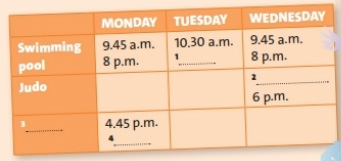 Lời giải bài 4 trang 111 SGK Tiếng Anh 6 Chân trời sáng tạo1. 5.45pm2. 4.30pm3. table tennis4. 6.15pmExercise 5Listen and repeat the dialogue (Nghe và lặp lại đoạn hội thoại)Audio Alex: What time's the swimming pool open on Wednesday?Receptionist: It's open from quarter to ten to eight o'clock.Alex: When's basketball?Receptionist: It's on Tuesday at quarter to four.Alex: What time does it finish?Receptionist: It finished at quarter past five.DịchAlex: Hồ bơi mở cửa lúc mấy giờ hôm thứ 4 vậy?Lễ tân: Nó mở cửa lúc 10 giờ kém 15 đến 8 giờAlex: Thế còn bóng rổ thì sao?Lễ tân: Nó mở cửa vào thứ Ba lúc 4 giờ kém 14Alex: Thế còn giờ nó đóng cửa thì sao?Lễ tân: Nó kết thúc vào lúc 5 giờ 15Exercise 6Work in pairs. Look at the poster. Prepare and practice a new dialogue using the Key Phrases and the dialogue in exercise 5 (Làm việc theo cặp. Nhìn vào tấm áp phích. Chuẩn bị và thực hành một đoạn hội thoại mới bằng các Cụm từ chính và đoạn hội thoại trong bài tập 5)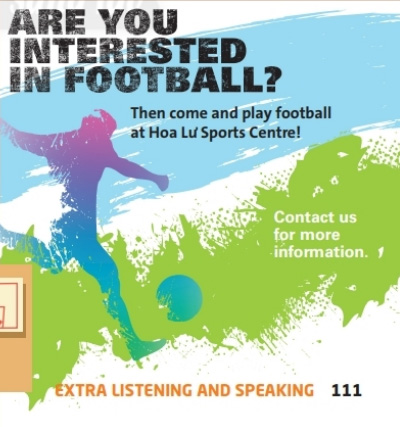 Giải bài 6 trang 111 SGK Tiếng Anh 6 Chân trời sáng tạoA: When does football club open at Hoa Lu Sport Center?Receptionist: It opens next weekA:What time does it open?Receptionist: It opens from 9am to 8pmDịchA: Câu lạc bộ bóng đá tại Trung tâm thể thao Hoa Lư khai trương khi nào?Lễ tân: Nó mở cửa vào tuần sau.A: Mấy giờ nó mở cửa?Lễ tân: Mở cửa từ 9h sáng đến 8h tối.-/-Giải bài tập Tiếng Anh 6 Unit 2 Extra listening and speaking sách Chân trời sáng tạo do Đọc tài liệu tổng hợp, hi vọng sẽ giúp các em học tốt môn Tiếng Anh 6 thật thú vị và dễ dàng.